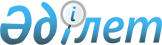 О внесении изменений в решение областного маслихата от 11 декабря 2015 года № 349 "Об утверждении Правил благоустройства территорий городов и населенных пунктов Актюбинской области"Решение Актюбинского областного маслихата от 13 декабря 2023 года № 80. Зарегистрировано Департаментом юстиции Актюбинской области 20 декабря 2023 года № 8465
      Актюбинский областной маслихат РЕШИЛ:
      1. Внести в решение областного маслихата от 11 декабря 2015 года № 349 "Об утверждении Правил благоустройства территорий городов и населенных пунктов Актюбинской области" (зарегистрировано в Реестре государственной регистрации нормативных правовых актов № 4686) следующие изменения:
      в Правилах благоустройства территорий городов и населенных пунктов Актюбинской области, утвержденных указанным решением:
      подпункт 14) пункта 3 изложить в следующей редакции:
      "14) сбор и вывоз твердых бытовых отходов и крупногабаритного мусора - комплекс мероприятий, связанных с выгрузкой твердых бытовых отходов из контейнеров в спецавтотранспорт, очисткой контейнеров, зачисткой контейнерных площадок и подъездов к ним от просыпавшегося мусора, и транспортировка их с мест сбора мусора к объекту переработки и утилизации;";
      подпункт 20) пункта 3 изложить в следующей редакции:
      "20) тротуар - элемент дороги, предназначенный для движения пешеходов;";
      подпункт 22-1) пункта 3 изложить в следующей редакции:
      "22-1) специализированные организации - индивидуальные предприниматели или юридические лица, осуществляющие деятельность по сбору, сортировке, транспортировке, переработке, восстановлению и (или) удалению коммунальных отходов;";
      подпункт 29) пункта 3 изложить в следующей редакции:
      "29) объекты местного значения - объекты имеющие государственное значение направленные на создание социальных объектов, в том числе: объекты: образования, здравоохранения, культуры и спорта, здания и сооружения досугового и (или) оздоровительного назначения, а также другие объекты связанные с обеспечением прав и законных интересов большинства жителей соответствующей административно-территориальной единицы.";
      пункт 4 изложить в следующей редакции:
      "4. Юридические и физические лица, в том числе на территориях частных домовладений, личные подсобные хозяйства, собственники объектов местного значения, садоводческие и гаражные кооперативы, кооперативы собственников квартир, участники кондоминиума, управляющие компании соблюдают чистоту и поддерживают порядок на всей прилегающей территории своих объектов, не допускают повреждения и разрушения элементов благоустройства (дорог, тротуаров, газонов, малых архитектурных форм, освещения, водоотвода).";
      подпункт 5) пункта 8 изложить в следующей редакции:
      "5) допускают установку ограждений для автотранспортных средств во внутридворовых территориях, а также установку на проезжей части дороги искусственных неровностей, при условии согласия большинства от общего числа собственников квартир, нежилых помещений, непосредственно принявших участие в голосовании;";
      пункт 32-2 изложить в следующей редакции:
      "32-2. Не допускается складирование строительных и крупногабаритного мусора (отходов) на прилегающей территории к контейнерным площадкам.
      Вывоз крупногабаритного мусора (отходов) производится юридическими и физическими лицами, либо мусоровывозящими предприятими на основании договора в специальные отведенные места.";
      пункт 42 изложить в следующей редакции:
      "42. Специализированные организации, эксплуатирующие контейнерные площадки и контейнеры в целях благоустройства территорий городов и населенных пунктов:
      1) обеспечивают санитарное содержание контейнерных площадок, контейнеров и прилегающих к ним территорий;
      2) производят своевременный ремонт и замену непригодных к дальнейшему использованию контейнеров;
      3) принимают меры по обеспечению контейнерных площадок и контейнеров регулярной мойки, дезинфекции, дезинсекции, дератизации против насекомых и грызунов.";
      пункт 42-1 исключить;
      пункт 51-1 изложить в следующей редакции:
      "51-1. Не допускается наклеивание и развешивание на зданиях, заборах, остановках общественного транспорта, опорах освещения, деревьях: рекламы, объявлений и информационных сообщений.".
      2. Настоящее решение вводится в действие по истечении десяти календарных дней после дня его первого официального опубликования.
					© 2012. РГП на ПХВ «Институт законодательства и правовой информации Республики Казахстан» Министерства юстиции Республики Казахстан
				
      Председатель областного маслихата 

Г. Суентаева
